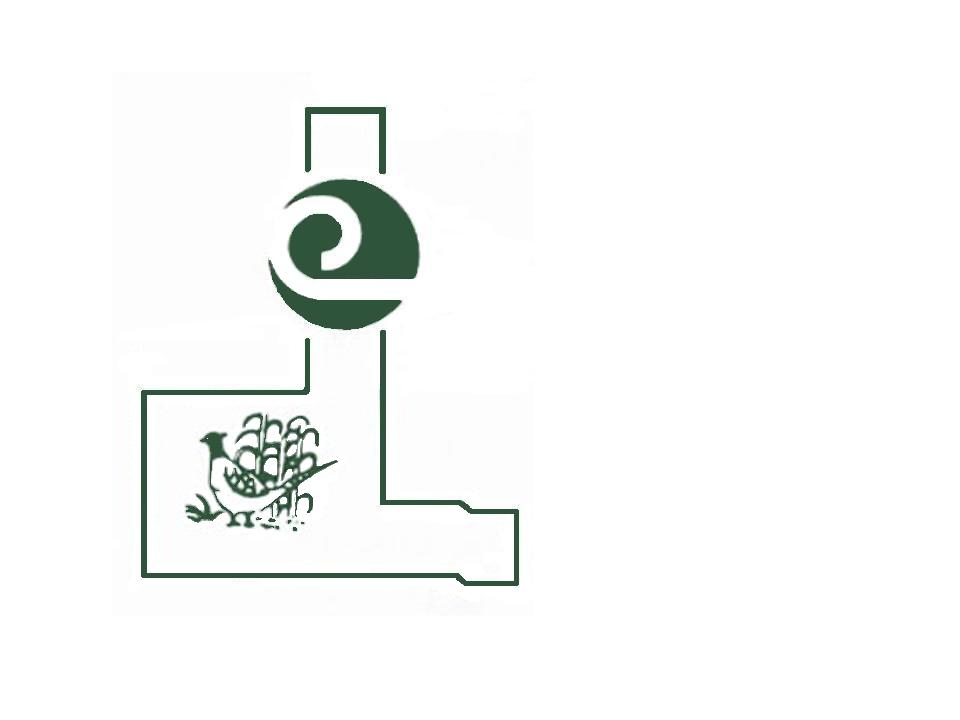 The regular monthly meeting of the Ford County Soil & Water Conservation District Board will be held at the USDA Bldg., 1380 W. Ottawa Road, Paxton, IL on Thursday, March 6 at 7:00 p.m.   NOTE: Directors please call the office by 4:30 pm on Wednesday, March 5th if you will not be attending the board meeting.  We must have a quorum of directors to hold a meeting.  If there is not a quorum, there will not be a meeting.	AGENDA CALL TO ORDERREPORT OF COOPERATING AGENCIES NRCS FSAAPPROVE MINUTES - Sign minutes after approvedAPPROVE TREASURER’S FINANCIAL REPORT AND EMPLOYEE TIMESHEETSApprove Financial ReportApprove Pending BillsApprove SWCD Staff Time SheetsV.	OLD BUSINESS - UPDATES/SUMMARIESA.	Personnel Policy updatesVI.	APPROVE APPLICATIONS & CANCELLATIONS – Partners for ConservationA.  Status of PFC for FY2012, FY2013, FY2014-Possible Cover Crop Kenneth Kurtenbach/Paxton park District Rain GardenB. CPO’sVII.	NEW BUSINESSBooth at Pheasants Forever Banquet-Approve paying for AC/RC to attendVIII.	DISTRICT EMPLOYEE REPORTS - Approve SWCD staff reportsRC’S REPORT AC’S REPORTIX.	COMMITTEE REPORTS	X.	CORRESPONDENCE/MISCELLANEOUSStaff attending  Regional meeting in March-Joe BybeeStaff attending conservation seminar in Normal, IL March 13thXI.	PLAN NEXT MEETING-April 3rd, 2014 XII.	ADJOURNVickie Wilson, Adm. Coord.All programs and services of the Ford County Soil and Water Conservation District are offered on a nondiscriminatory basiswithout regard to race, color, national origin, religion, gender, sexual orientation, age, marital status or handicap.